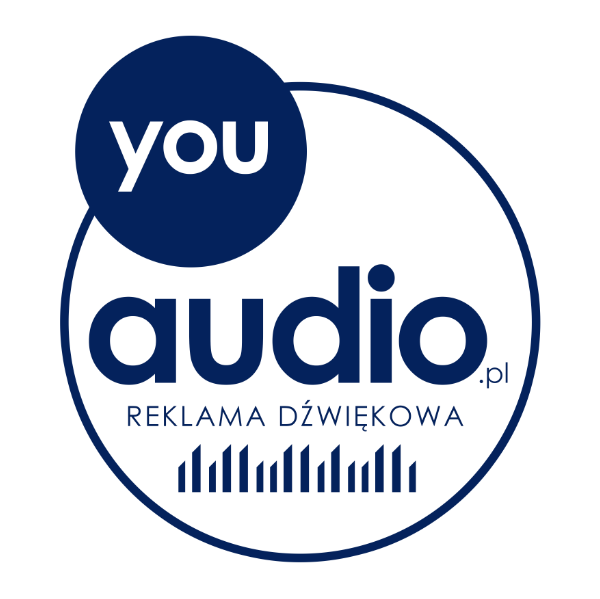          FORMULARZ ZAMÓWIENIOWY         FORMULARZ ZAMÓWIENIOWY         FORMULARZ ZAMÓWIENIOWY         FORMULARZ ZAMÓWIENIOWY         FORMULARZ ZAMÓWIENIOWY         FORMULARZ ZAMÓWIENIOWY         FORMULARZ ZAMÓWIENIOWY         FORMULARZ ZAMÓWIENIOWY         FORMULARZ ZAMÓWIENIOWY         FORMULARZ ZAMÓWIENIOWY         FORMULARZ ZAMÓWIENIOWYImię i nazwisko / nazwa firmy:Imię i nazwisko / nazwa firmy:……………………Adres e-mail: Adres e-mail: ……………………Rodzaj zamówienia:(Dla stacji radiowej, Dla Dj-a, prezentera, Dla TV (Video), Zapowiedzi telefoniczne, Multimedia, Usługi lektorskie, Inne)Rodzaj zamówienia:(Dla stacji radiowej, Dla Dj-a, prezentera, Dla TV (Video), Zapowiedzi telefoniczne, Multimedia, Usługi lektorskie, Inne)Rodzaj zamówienia:(Dla stacji radiowej, Dla Dj-a, prezentera, Dla TV (Video), Zapowiedzi telefoniczne, Multimedia, Usługi lektorskie, Inne)Rodzaj zamówienia:(Dla stacji radiowej, Dla Dj-a, prezentera, Dla TV (Video), Zapowiedzi telefoniczne, Multimedia, Usługi lektorskie, Inne)Rodzaj zamówienia:(Dla stacji radiowej, Dla Dj-a, prezentera, Dla TV (Video), Zapowiedzi telefoniczne, Multimedia, Usługi lektorskie, Inne)Miejsce emisji:Radio internetowe, Radio lokalne, Radio ogólnopolskie, Klub muzyczny, lub zabawa plenerowa, TV - Internet, TV - Kablowa, TV - Ogólnopolskie, InneMiejsce emisji:Radio internetowe, Radio lokalne, Radio ogólnopolskie, Klub muzyczny, lub zabawa plenerowa, TV - Internet, TV - Kablowa, TV - Ogólnopolskie, InneMiejsce emisji:Radio internetowe, Radio lokalne, Radio ogólnopolskie, Klub muzyczny, lub zabawa plenerowa, TV - Internet, TV - Kablowa, TV - Ogólnopolskie, InneMiejsce emisji:Radio internetowe, Radio lokalne, Radio ogólnopolskie, Klub muzyczny, lub zabawa plenerowa, TV - Internet, TV - Kablowa, TV - Ogólnopolskie, InneMiejsce emisji:Radio internetowe, Radio lokalne, Radio ogólnopolskie, Klub muzyczny, lub zabawa plenerowa, TV - Internet, TV - Kablowa, TV - Ogólnopolskie, InneDługość licencji:1 rok, 2 lata, BezterminowoDługość licencji:1 rok, 2 lata, BezterminowoDługość licencji:1 rok, 2 lata, BezterminowoDługość licencji:1 rok, 2 lata, BezterminowoDługość licencji:1 rok, 2 lata, BezterminowoFormat produkcji:MP3 (320 kb/s 44.1 Khz), WAV, VIDEOFormat produkcji:MP3 (320 kb/s 44.1 Khz), WAV, VIDEOFormat produkcji:MP3 (320 kb/s 44.1 Khz), WAV, VIDEOFormat produkcji:MP3 (320 kb/s 44.1 Khz), WAV, VIDEOFormat produkcji:MP3 (320 kb/s 44.1 Khz), WAV, VIDEOWybierz lektora (podaj "Nr ID" z banku głosów)Wybierz lektora (podaj "Nr ID" z banku głosów)……………………Opis zamówienia: Opis zamówienia: ……………………